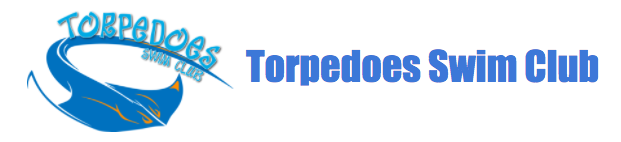 MASTERS REGISTRATION FORM 2017-2018FULL NAME …………………………………………………............................ Male / FemaleDATE OF BIRTH……………………………………………………………………………….TEL………………………………………...EMAIL....................................................................RESIDENTIAL ADDRESS…………………………………………………….........................PASSPORT: NATIONALITY…………………..…….....NUMBER…………………….........  DATE OF ISSUE AND EXPIRY………………………………………………………………..
MEDICAL INFORMATION……………………………………………………………………..DETAILS OF EMERGENCY CONTACTNAME (1)……………………………...……………...………………………….............TEL (1)……………………..…………….……..………………………………………………...EMAIL………………………………….............………………………………………………..DECLARATION: I ……………………………………………..  hereby consent to be registered as a swimmer with TORPEDOES SWIM CLUB.   I agree that we will adhere to the rules and regulations of the club. SIGNATURE ……………………………....................  DATE………………………………..